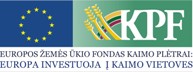 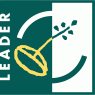 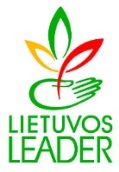 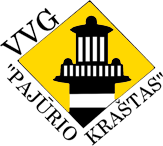 PRIEMONĖ „KAIMO GYVENTOJŲ AKTYVINIMAS, SOCIALINĖS, KULTŪRINĖS SAVIRAIŠKOS GALIMYBIŲ PLĖTOJIMASJaunimo klubas „Ekipa“. Projektas Nr. LEADER-11-PAJŪRIS-01-024 „Jaunimo užimtumo ir aktyvaus laisvalaikio organizavimas Veiviržėnuose“Paramos suma – 100 000,00 LtProjekto tikslas: gerinti jaunimo turiningo laisvalaikio užimtumą, naudojant muzikos įgarsinimo ir šviesos technikas.Projekto uždaviniai:įsigyta projekto vykdymui reikalinga muzikos garso ir apšvietimo įranga;Suorganizuoti apmokymai 6 asmenims dirbti su nupirkta aparatūra;Bendruomenė informuota projekto pristatymo ir viešinimo renginyje.Pagrindinis Jaunimo klubo „Ekipa“ vykdomos veiklos tikslas – jaunimo užimtumas, aktyvaus laisvalaikio propagavimas.  Projekto dėka įsigyta muzikos garso ir šviesos technika leidžia jaunimui tobulėti laisvalaikio užimtumo srityje. Projekto metu buvo suorganizuoti  dveji mokymai (6 žmonėms), kurių  metu buvo mokoma dirbti su įsigyta technika, pasikviečiant garso ir šviesos operatorius, šiuolaikinės muzikos kūrėjus (DJ-ėjus).
Surengtas projekto pristatymo renginys, kuriame dalyvavo ne tik jaunimas, bet ir Veiviržėnų gyventojai.   Renginio metu pasirodė kviestiniai DJ- ėjai ir naujai apmokyti klubo nariai.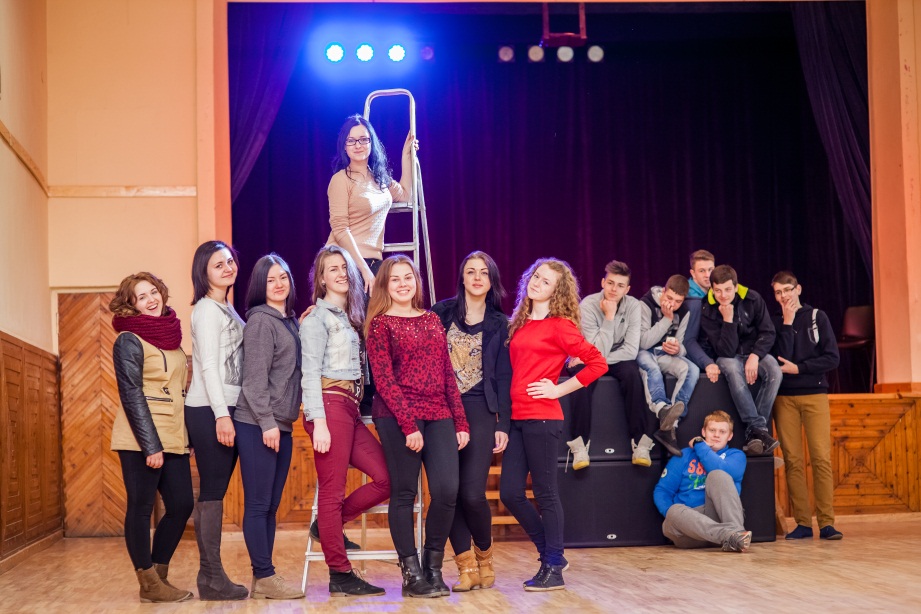 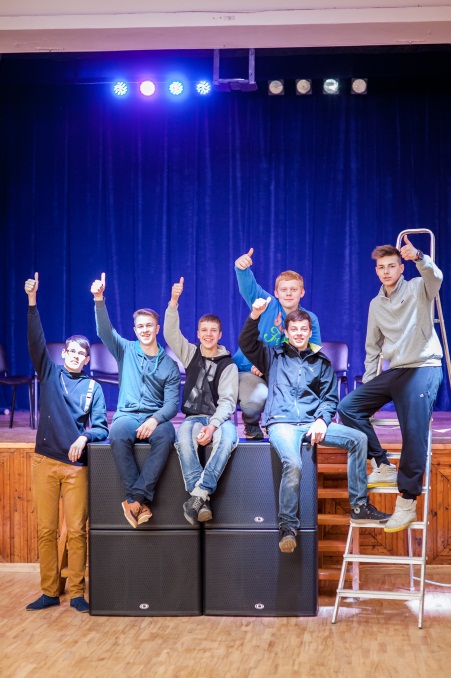 